Publicado en   el 23/10/2015 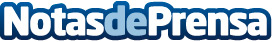 'El futuro de la abogacía: la necesidad de confianza de los clientes y de la ciudadanía en la profesión'Acto de presentación de la nueva sección de libros de Prospectivas Socioprofesionales en la Biblioteca del ICAB el 5 de noviembre a las 19.00 horas              Datos de contacto:Nota de prensa publicada en: https://www.notasdeprensa.es/el-futuro-de-la-abogacia-la-necesidad-de Categorias: Derecho Sociedad http://www.notasdeprensa.es